Przykładowy załącznik ekologiczno- techniczny w ramach naboru wniosków o dofinansowanie inwestycjize środków NFOŚiGW zgromadzonych na rachunku Funduszu Modernizacyjnegow ramach programu priorytetowegoKogeneracja dla Energetyki i Przemysłu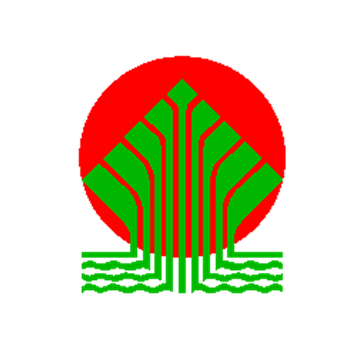 NARODOWY FUNDUSZ OCHRONY ŚRODOWISKA I GOSPODARKI WODNEJTytuł inwestycji:Beneficjent:1. Stopień wykorzystania energii pierwotnejSuma rocznej produkcji energii (elektrycznej oraz cieplnej) podzielona przez ilość energii w paliwie zużytym do produkcji tej energii [%] – wiersz nr 10.Dodatkowe wyjaśnienia:2. Wskaźniki produktu3. Nakład ze środków FM na 1 MWh planowanej rocznej produkcji energii.Wartość wydatków planowanych do poniesienia ze środków FM na 1 MWh łącznej rocznej planowanej produkcji energii elektrycznej i ciepła [zł/MWh].Dodatkowe wyjaśnienia:4. Nakład ze środków FM na redukcja (uniknięcie) emisji 1 Mg CO2Wartość wydatków planowanych do poniesienia ze środków FM na różnicę pomiędzy całkowitą wielkością emisji otrzymaną w przypadku rozdzielnej produkcji ciepła i energii elektrycznej a całkowitą wielkością emisji przy produkcji w skojarzeniu [MgCO2/MWh]Dodatkowe wyjaśnienia:Należy przedstawić dane wyjściowe obliczeń oraz ewentualne uwagi i uzupełnienia, a także (jeśli występują) odniesienia do informacji zawartych we wniosku o dofinansowanie i studium wykonalności (punkt, numer strony). Obliczenia powinny być poprowadzone zgodnie z metodologią wyliczania redukcji emisji CO2.5. Wykorzystanie źródeł odnawialnych. Czy energia wytwarzana będzie wyłącznie ze źródeł odnawialnych?6. Zastosowanie magazynu energii. Należy przedstawić informacje na temat zastosowanego magazynu energii, w tym założeń dotyczących integracji magazynu ze źródłem energii7. Wyłączenie z eksploatacji źródła opalanego węglemDodatkowe informacje potwierdzające wyłączenie z eksploatacji źródła opalanego węglem Podpisy osób uprawnionych do reprezentacji BeneficjentaLp.WyszczególnienieJednostkaWartość całkowitaWartość z OZEUwagi1.Nominalna moc cieplna źródła kogeneracyjnego (energia wprowadzona w paliwie przy nominalnym obciążeniu źródła)MW2.Moc elektryczna źródła kogeneracyjnegoMWe3.Moc cieplna źródła kogeneracyjnegoMWt4.Czas pracy źródła kogeneracyjnegoh/rok5.Roczna produkcja energii elektrycznej wytworzonej w źródle kogeneracyjnymMWeh6.Roczna produkcja ciepła wytworzonego w źródle kogeneracyjnymMWth7.Ilość paliwa zużytego do produkcji energiiMg/rokm3/rok8.Wartość opałowaGJ/MgGJ/m39.Ilość energii pierwotnej [7] * [8] : 3,6MWh/rok10.Stopień wykorzystania ([5] + [6]) : [9] * 100%11.Wartość współczynnika PES-12. Zmniejszenie zużycia energii pierwotnejGJ/rok13.Szacowany roczny spadek emisji gazów cieplarnianychMg CO2/rokLp.WyszczególnienieJednostkaWartość Uwagi1.Dodatkowa zdolność wytwarzania energii elektrycznej w warunkach wysokosprawnej kogeneracjiMW2.Dodatkowa zdolność wytwarzania energii cieplnej w warunkach wysokosprawnej kogeneracjiMW3.Liczba wybudowanych lub zmodernizowanych jednostek wytwarzania energii elektrycznej i cieplnej w ramachwysokosprawnej kogeneracjiSzt.4.Liczba wybudowanych lub zmodernizowanych jednostek wytwarzania energii elektrycznej i cieplnej w ramachwysokosprawnej kogeneracji z OZESzt.5.Dodatkowa zdolność wytwarzania energii elektrycznej i cieplnej źródeł wytwarzania energii w wysokosprawnej kogeneracji bez zastosowania OZEMW6Dodatkowa zdolność wytwarzania energii elektrycznej i cieplnej źródeł wytwarzania energii w wysokosprawnej kogeneracji z zastosowaniem OZEMWLp.WyszczególnienieJednostkaWartośćUwagi1.Wartość wydatków ze środków FM zł2.Planowana produkcja energii elektrycznej i ciepłaMWh3.Koszt uzyskania [1] : [2]zł/MWhLp.WyszczególnienieJednostkaWartośćUwagi1.Wartość wydatków ze środków FM złWielkość redukcji emisji CO2Mg CO2/rok2.Nakład ze środków FM na jednostkową redukcję emisjiCO2zł/ Mg CO2Czy energia wytwarzana będzie wyłącznie ze źródeł odnawialnych?(proszę zaznaczyć właściwe pole)Czy energia wytwarzana będzie wyłącznie ze źródeł odnawialnych?(proszę zaznaczyć właściwe pole)Czy energia wytwarzana będzie wyłącznie ze źródeł odnawialnych?(proszę zaznaczyć właściwe pole)Czy energia wytwarzana będzie wyłącznie ze źródeł odnawialnych?(proszę zaznaczyć właściwe pole)TAKNIECzy inwestycja przyczynia się do wyłączenia z eksploatacji źródła opalanego węglem?(proszę zaznaczyć właściwe pole)Czy inwestycja przyczynia się do wyłączenia z eksploatacji źródła opalanego węglem?(proszę zaznaczyć właściwe pole)Czy inwestycja przyczynia się do wyłączenia z eksploatacji źródła opalanego węglem?(proszę zaznaczyć właściwe pole)Czy inwestycja przyczynia się do wyłączenia z eksploatacji źródła opalanego węglem?(proszę zaznaczyć właściwe pole)TAKNIE(miejsce, data) (podpis pieczęć Beneficjenta)